                       UNIWERSYTECKIE CENTRUM STOMATOLOGICZNE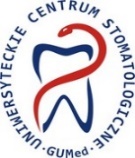                        Gdańskiego Uniwersytetu Medycznego Sp. z o.o.                       Dębowa 1a, 80-204 Gdańsk1/2022/materiały stomatologia                                                         Gdańsk, dnia 14.01.2022r.Do uczestników postępowaniaDotyczy postępowania o udzielenie zamówienia publicznego na sukcesywną dostawę materiałów stomatologicznych ujętych w 4 pakietach dla potrzeb Uniwersyteckiego Centrum Stomatologicznego GUMed  Sp. z o.o. Uniwersyteckie Centrum Stomatologiczne, jako Zamawiający zawiadamia, iż na zgłoszone pisemnie pytania udziela odpowiedzi w oparciu o art. 284 ust. 2 ustawy z Prawo zamówień publicznych jak niżej:Dot. Pakietu nr 3:Pytanie 1 - poz. 3 – czy Zamawiający dopuści zaoferowanie wyrobu równoważnego (identyczna gramatura, zakres zastosowań oraz zawartość bazowych składników aktywnych)od innego producenta (w korzystniejszej dla Zamawiającego cenie)? Odpowiedź: TAK 
Pytanie 2 - poz. 5 - czy Zamawiający dopuści zaoferowanie wyrobu równoważnego (identyczna gramatura, zakres zastosowań, składnik aktywny oraz parametry jakościowe) od innego producenta (w korzystniejszej dla Zamawiającego cenie)?Odpowiedź: TAK 
Pytanie 3 - poz. 10 – wyrób obecnie dostępny jest w niedzielonych na sztuki opakowaniach a 2x1,5g i 6x1,5g, Prosimy o informację, czy Zamawiający dopuści zaoferowanie opakowania 6x1,5g (w korzystniejszej dla Zamawiającego cenie) po przeliczeniu do łącznej wymaganej ilości 30 sztuk?Odpowiedź: 2X 1,5G w ilości wymaganej 15 op.
Pytanie 4 - poz. 12 - czy Zamawiający dopuści zaoferowanie wyrobu równoważnego (identyczna gramatura, zakres zastosowania) od innego producenta i w korzystniejszej dla Zamawiającego cenie?Odpowiedź: TAK 
Pytanie 5 - poz. 21 - wyrób dostępny jest wyłącznie w opakowaniu a 5ml, czy należy zatem zaoferować ilość opakowań po przeliczeniu ich do łącznej wymaganej ilości 30ml (6x5ml)?Odpowiedź: TAK 
Pytanie 6 - poz. 26 – wyrób został wycofany z produkcji (jest dostępny do wyczerpania zapasów, przy czym producent już nim nie dysponuje, całość zapasów z ostatniej produkcji została wyprzedana). Prosimy o informację, czy Zamawiający wyrazi zgodę na zaoferowanie spełniającego określone w tej pozycji wymagania wyrobu, który producent wprowadził w miejsce wycofanego bondu (Gluma Bond Universal 4ml)?Odpowiedź: TAK 
Pytanie 7 - poz. 33 - czy Zamawiający dopuści zaoferowanie wyrobu równoważnego (identyczna gramatura, zakres zastosowań oraz składnik aktywny) od innego producenta (w korzystniejszej dla Zamawiającego cenie)?Odpowiedź: TAK 
Pytanie 8 - poz. 34 - czy Zamawiający dopuści zaoferowanie wyrobu równoważnego (identyczna gramatura, zakres zastosowań oraz zawartość bazowych składników aktywnych) od innego producenta (w korzystniejszej dla Zamawiającego cenie)?Odpowiedź: TAK Dot. Pakietu nr 2Pytanie 9 – poz. 9 - czy Zamawiający dopuści igłę o długości 20 mm lub 26 mm?Odpowiedź: Zamawiający wymaga zaoferowania igieł o dł. 20 mm.Pytanie 10 – poz. 13, 14 - czy Zamawiający dopuści igłę o długości 16 mm?Odpowiedź: Tak.Pytanie 11 – poz. 13 – czy Zamawiający dopuści szew z igłą 16 mm, pozostałe parametry bez zmian? Odpowiedź: Tak.Zamawiający informuje, że termin składania i otwarcia ofert pozostaje bez zmian.							                                                                 dr n. med. Mirosława Pellowska-Piontek 	/-/                                                                                               Prezes Zarządu